需求低迷压制 铁矿石走弱概率大（中电投先融期货团队）一、行情回顾进入7月以来，一直单边下跌的铁矿石行情迎来了阶段性反弹，主力合约i1601从320区间逐渐反弹，8月下旬起，受港口库存偏低，期现深度帖水，期现修复等刺激，反弹速度加快，最高反弹至410区间。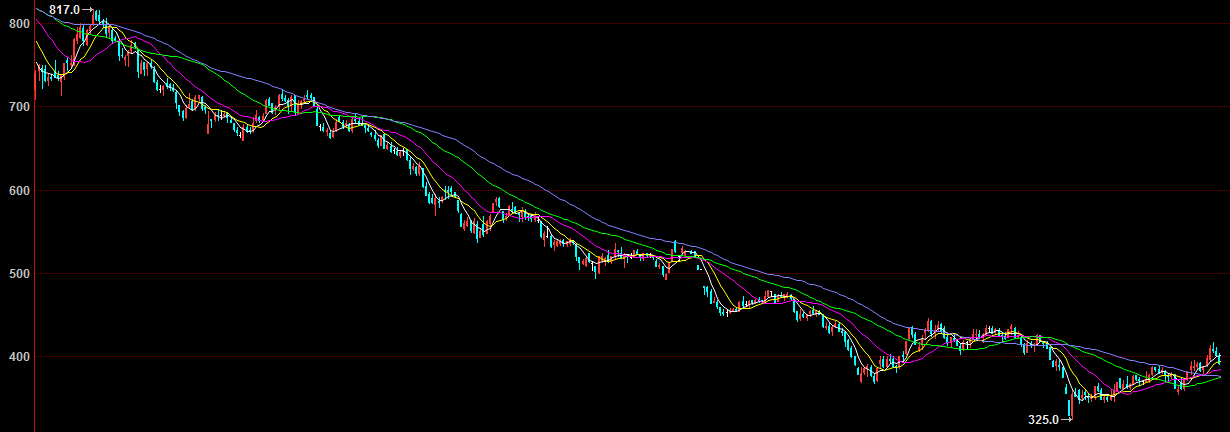 图1  主力合约i1601行情走势图数据来源：先融期货 投资咨询部。二、基本面分析1. 铁矿石到港量明显上扬，库存有望改善前2个月，受现货价格持续低迷影响，港口铁矿石库存持续低位运行在8千万吨左右，同比大幅下滑约3千万吨。截止8月30日，澳洲、巴西铁矿石发货总量为2432.8万吨，周环比增加136.9万吨，其中，澳洲铁矿石发货总量为1675.7万吨，环比增加83.7万吨，发往中国的有1370.2万吨，连续3周超过1300万吨。受此影响，本周中国北方六港铁矿石到港量上行至1038万吨，环比增加18万吨，随着到港量的回升，当前港口铁矿石库存偏低状况将得到缓解。图2  港口铁矿石库存情况图数据来源：先融期货 投资咨询部。图3  外来矿发货量情况图数据来源：先融期货 投资咨询部。2. 需求持续低迷，继续压制钢厂价格下游钢材需求持续弱势，截止9月4日，除冷轧库存小幅减少1.18万吨外，其余四大品种库存均在增加，其中，螺纹钢库存为483.28万吨，环比增加4.66万吨，热卷库存为259.3万吨，环比增加1.78万吨，线材库存为84.08万吨，环比增加5.86万吨，中板库存为101.52万吨，环比增加0.45万吨，结束7月中旬以来的下降趋势。进入2015年以来，粗钢产量不断小幅下降，且降幅有扩大趋势。7月，粗钢、生铁、国产铁矿砂产量分别是6584万吨、5733万吨、12619万吨，环比减少311万吨，171万吨、229万吨，环比减幅4.5%、2.9%、1.8%，同比下降4.6%、4.8%、7.5%；1-7月粗钢累计产量约为4.8亿吨，同比下降1%。图4  粗钢行业产量及当月同比情况图数据来源：先融期货 投资咨询部。3. 房地产销售增速放缓，钢市转暖艰难据悉，8月份房地产销售面积为9761万平方米，同比增长14.7%，增速下滑4.2个百分点；投资额为8501亿元，同比下降1.1%，今年首次出现负增长；新开工面积为13451万平方米，同比下降16.7%，销售增速明显放缓。投资和新开工的低迷主要还是行业高库存造成，从资金面来看，8月资金来源增速为3.6%，资金并不是制约8月开发投资的主要因素。1-8月投资累计同比已降至3.5%，新开工面积同比增速降至-16.8%。对于后市，考虑到当前去库存阶段远没结束，而且随着销售带来的短期财富销售(房价反弹)消失，后续房地产投资和新开工仍会持续低迷状态。4. 期现价差供应过剩预期压制价格不断走低，期货价格深幅贴水于现货，直到现货月临近才有收敛迹象。期货与现货在下跌比赛的进程中相互加强也相互制约，是大的下跌过程中结构性价格变化的重要因素之一。图5  期现价差走势情况图数据来源：先融期货 投资咨询部。三、技术分析与交易策略铁矿石发运量增加会缓解当前港口库存低迷现状；钢材社会库存有回升迹象，钢价低迷也反映了需求低迷事实；此外房地产销售增速放缓，投资和开工均低迷，反映终端需求实质启动仍难见到。我们认为，在没有基本面上明显向好的支撑之下，铁矿石反弹区间有限，后续高位走弱概率偏高，对此我们采取逢高布空策略，短期以420为止损线，目标价位340-370.免责声明本报告中的信息均来源于公开可获得的资料，中电投先融期货研究所力求准确可靠，但对这些信息的准确性及完整性不做任何保证，据此投资，责任自负。本报告不构成个人投资建议，也没有考虑到个别客户特殊的投资目标、财务状况或需要。客户应考虑本报告中的任何意见或建议是否符合其特定状况。